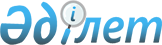 Об утверждении перечня неиспользуемых объектов коммунальной собственности по Костанайской области, подлежащих предоставлению субъектом малого предпринимательства в имущественный наем (аренду) или доверительное управление с правом последующей безвозмездной передачи в собственность в 2010 году
					
			Утративший силу
			
			
		
					Постановление акимата Костанайской области от 1 марта 2010 года № 80. Зарегистрировано Департаментом юстиции Костанайской области 31 марта 2010 года № 3709. Утратило силу - Постановлением акимата Костанайской области от 29 октября 2010 года № 436

      Сноска. Утратило силу - Постановлением акимата Костанайской области от 29.10.2010 № 436 (вводится в действие по истечении десяти календарных дней после дня его первого официального опубликования).

      В соответствии с Законом Республики Казахстан от 31 января 2006 года "О частном предпринимательстве" и постановлением Правительства Республики Казахстан от 4 апреля 2003 года № 327 "Об утверждении Правил предоставления субъектам малого предпринимательства в имущественный наем (аренду) или доверительное управление с правом последующей безвозмездной передачи в собственность неиспользуемых объектов государственной собственности" акимат Костанайской области ПОСТАНОВЛЯЕТ:



      1. Утвердить прилагаемый перечень неиспользуемых объектов коммунальной государственной собственности по Костанайской области, подлежащих предоставлению субъектам малого предпринимательства в имущественный наем (аренду) или доверительное управление с правом последующей безвозмездной передачи в собственность на тендерной основе в 2010 году.



      2. Настоящее постановление вводится в действие по истечении десяти календарных дней после дня его первого официального опубликования.      Аким области                               С. Кулагин

Утвержден          

постановлением акимата   

от 1 марта 2010 года № 80 Перечень

неиспользуемых объектов государственной

коммунальной собственности по Костанайской области,

подлежащих предоставлению субъектам малого предпринимательства

в имущественный наем (аренду) или доверительное управление

с правом последующей безвозмездной передачи

в собственность в 2010 году

 
					© 2012. РГП на ПХВ «Институт законодательства и правовой информации Республики Казахстан» Министерства юстиции Республики Казахстан
				№

п

/

пНаимено-

вание

объектаАдрес и

балансодержатель

объектаОснованиеСостояние

объекта123451.Здание

бывшего

шести-

квартирного

жилого

дома общей

площадью

161,5

квадратногометраДенисовский район,

Зааятский сельский

округ, село

Зааятское, улица

Дорожная, 51,

государственное

учреждение

"Отдел финансов

Денисовского

района"Письмо

акима

Денисовского

района

Костанайской

области

от 6 января

2010 года

№ 19Подверга-

ется

разрушению2.Здание

бывшей

бани

общей

площадью

278,1

квадратного

метраСарыкольский район,

село Златоуст,

государственное

учреждение

"Аппарат акима

Златоустовского

сельского округа

Сарыкольского

района"Письмо

акима Сарыколь-

ского

района

Костанайской

области от

20 декабря

2009 года

№ 03-11/1171Требуется

капиталь-

ный

ремонт3.Здание

бывшей

станции

техничес-

кого

обслужи-

вания

общей

площадью

174

квадратных

метраФедоровский район,

Жаркольский сельский

округ, село Жарколь,

улица Луговая, 48,

государственное

учреждение

"Аппарат акима

Жаркольского

сельского округа

Федоровского

района"Письмо

акима

Федоров-

ского

района

Костанайской

области от

13 января

2010 года

№ 2-34/49Состояние

удовлетво-

рительное4.Помещение

(централь-

ная часть

первого

этажа)

площадью

320,1

квадратного

метраГород Аркалык,

улица Байтурсынова,

10,

государственное

учреждение

"Отдел финансов

акимата

города

Аркалыка"Письмо

акима

города

Аркалык

Костанайской

области от

24 декабря

2009 года

№ 1-28/1774Состояние

удовлетво-

рительное5.Здание

бывшего

склада

общей

площадью

1691

квадратный

метрГород Аркалык,

улица Горбачева,

46/1,

государственное

учреждение

"Отдел финансов

акимата города

Аркалыка"Письмо

акима

города

Аркалык

Костанайской

области от

24 декабря

2009 года

№ 1-28/1774Подверга-

ется

разрушению6.Здание

бывшего

склада

общей

площадью

876,2

квадратного

метраГород Аркалык,

улица Горбачева,

46/3,

государственное

учреждение

"Отдел финансов

акимата города

Аркалыка"Письмо

акима

города

Аркалык

Костанайской

области от

24 декабря

2009 года

№ 1-28/1774Подверга-

ется

разрушению